муниципальное дошкольное образовательное учреждение «Детский сад № 20»
(МДОУ «Детский сад № 20»)ПУБЛИЧНЫЙ ДОКЛАД
муниципального дошкольного образовательного учреждения «Детский сад № 20»
за 2018 - 2019 учебный год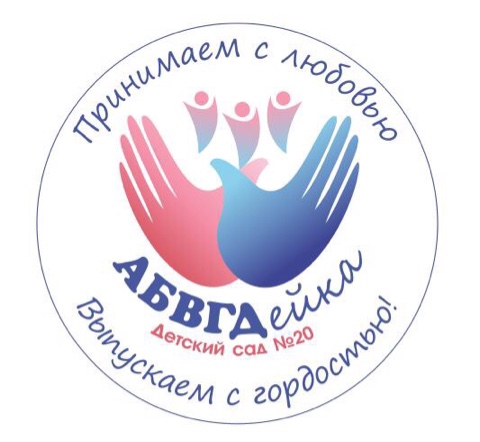 Ярославль, 2019 годУважаемые участники образовательной деятельности, родители, педагоги!Предлагаем Вашему вниманию Публичный доклад заведующего МДОУ «Детский сад № 20», в котором представлены результаты деятельности детского сада за 2018 - 2019 учебный год.Цель настоящего доклада – обеспечить диалог и согласовать интересы всех участников образовательных отношений, проинформировать общественность, родителей (законных представителей) об образовательной деятельности, основных результатах функционирования детского сада, планируемых мероприятиях и направлениях его развития.1. Общая характеристика1.1. Тип, вид, статус учреждения: дошкольное образовательное учреждение, бюджетное, муниципальное.1.2. Лицензия на осуществление образовательной деятельности: от 26.10.2015, серия 76Л02, № 0000580, выдана департаментом образования Ярославской области на осуществление образовательной деятельности по уровню образования: дошкольное образование. Срок действия – бессрочно.1.3. Информация об учредителе: Учредителем и собственником имущества детского сада является городской округ город Ярославль. Функции и полномочия учредителя детского сада от имени города Ярославля осуществляют департамент образования мэрии города Ярославля (далее - Учредитель), мэрия города Ярославля в части принятия решений о создании, реорганизации, изменении типа и ликвидации бюджетного учреждения, его переименовании, создании и ликвидации его филиалов, открытии и закрытии его представительств, Комитет по управлению муниципальным имуществом мэрии города Ярославля (далее – Комитет по управлению муниципальным имуществом) в части управления, использования и распоряжения муниципальным имуществом. Функции и полномочия собственника имущества детского сада от имени города Ярославля осуществляет Комитет по управлению муниципальным имуществом мэрии города Ярославля. 1.4. Местонахождение, удобство транспортного расположения:МДОУ «Детский сад № 20» функционирует с 1977 года. Детский сад расположен в Заволжском районе города Ярославля. Здание и участок детского сада расположены в зоне с особыми требованиями к качеству окружающей среды, вдали от магистральных улиц и инженерных сооружений по адресу: Ярославская область, город Ярославль, ул. Ранняя, д. 6а. Расположение детского сада позволяет широко использовать в образовательной деятельности и воспитательной работе объекты культуры, физкультуры и спорта, находящиеся в Заволжском районе. В шаговой доступности – МУК ЦБС Библиотека–филиал № 18, МАУ Дом культуры «Гамма», МОУ ДО Станция туризма и экскурсий «Абрис», Детско-юношеский центр «Каучук».1.5. Режим работы: пятидневная рабочая неделя с продолжительностью работы групп 12 часов, ежедневный график работы – с 7:00 до 19:00, выходные – суббота, воскресенье и праздничные выходные дни.1.6. Филиалы (отделения): детский сад не имеет филиалов и представительств.1.6. Характеристика контингента воспитанников: по сравнению с предыдущим за отчетный период отмечено увеличение контингента воспитанников.Контингент воспитанников, обучающихся по основным образовательным программам дошкольного образования, на конец отчетного периода состоит из 279 человек, из них:– детей, нормально развивающихся – 268 человек;– детей-инвалидов – 1 человек;– детей с ОВЗ – 10 человек.1.7. Структура и количество групп: в отчетном периоде в детском саду функционировало 11 групп, из них:- 3 группы раннего возраста общеразвивающей направленности – от 1,5 до 3 лет;– 3 младшие группы общеразвивающей направленности – от 3 до 4 лет;– 2 средние группы общеразвивающей направленности – от 4 до 5 лет;– 2 старшие группы общеразвивающей направленности – от 5 до 6 лет;– 1 подготовительная группа общеразвивающей направленности -  от 5 до 6 лет;Количество мест и воспитанников: здание детского сада рассчитано на 250 мест (12 групп). Фактическая наполняемость на конец отчетного периода составляет 256 человек (11 групп).Динамика изменения воспитанников, обучающихся по ООП1.8. Наличие групп кратковременного пребывания, инновационных форм дошкольного образования, консультационных пунктов для родителей: нет.1.9. Структура управления, включая контактную информацию ответственных лиц: управление осуществляется на основе сочетания принципов единоначалия и коллегиальности.Единоличный исполнительный орган: заведующий детским садом – Елена Владимировна Чехлатая, телефон: 8(4852)38-49-44.Коллегиальные органы управления:1) общее собрание работников: председатель – Титова Инина Николаевна, телефон: 8(4852)38-49-44;2) педагогический совет: председатель – Соболева Татьяна Александровна, телефон: 8(4852)38-49-44, секретарь – Галунина Наталья Николаевна, телефон: 8(4852)38-49-44;Органы государственно-общественного управления: совет родителей.1.10. План развития и приоритетные задачи: в отчетном году решены следующие задачи:– сформирована современная предметно-пространственная среда на спортивной площадке детского сада;– обеспечено взаимодействие с учителем-логопедом и педагогом-психологом в условиях равного доступа к качественному образованию детей с ограниченными возможностями здоровья;– созданы условия по приобщению воспитанников к духовно-нравственным и социокультурным ценностям родного края.1.10. Сайт учреждения: https://mdou20.edu.yar.ru/2. Особенности образовательного процесса2.1. Содержание обучения и воспитания детей: образовательная деятельность ведется на основании основной образовательной программы дошкольного образования, утвержденной приказом заведующего от 03.09.2015 № 04-02/299. Программа составлена в соответствии с ФГОС дошкольного образования с учетом примерной образовательной программы дошкольного образования, санитарно-гигиенических правил и нормативов.Образовательная программа обеспечивает разностороннее развитие детей в возрасте от 1.5 до 7 лет с учетом их возрастных и индивидуальных особенностей по образовательным областям – социально-коммуникативному, познавательному, речевому, художественно-эстетическому и физическому развитию личности детей. Образовательная деятельность ведется через организацию различных видов детской деятельности: двигательной, познавательно-исследовательской, восприятия художественной литературы и фольклора, музыкально-художественной, коммуникативной, трудовой, продуктивной и игровой.Экспериментальная деятельность: не велась.2.2. Охрана и укрепление здоровья детей: для всех возрастных групп с учетом здоровья детей разработаны планы мероприятий, направленные на укрепление здоровья детей. Основными формами оздоровительной работы являются:– двигательный режим: утренняя гимнастика, физкультминутки, динамические паузы, прогулки, занятия физической культуры, дни и недели здоровья, спортивные праздники, спортивные секции, кружки, спортивные развлечения;– оздоровительные мероприятия: воздушные ванны, обширное умывание и полоскание полости рта круглый год; игры с водой, босохождение в летний период; соблюдение питьевого режима, прогулки на свежем воздухе, утренняя гимнастика и гимнастика после сна; дни здоровья, спортивные праздники, досуги и развлечения; луковая и чесночная терапия, витаминизация третьего блюда.В летний период ежегодно реализуется план ежедневных оздоровительных мероприятий. В каждой группе детского сада создан уголок здоровья, где каждый родитель (законный представитель) может получить необходимую информацию о методиках сохранения здоровья детей.Инклюзивных программ в детском саду нет.2.3. Организация специализированной (коррекционной) помощи детям, в том числе детям с ОВЗ: в детском саду действует одна группа компенсирующей направленности для детей с тяжелыми нарушениями речи. Для данной группы разработана и утверждена адаптированная образовательная программа дошкольного образования.Для коррекции развития детей в штат детского сада входят педагог-психолог, учитель-логопед. Деятельность специалистов строится в соответствии с рабочими программами.2.4. Дополнительные образовательные и иные услуги: нет. В отчетном периоде начата подготовка к получению лицензии на образовательную деятельность по дополнительным образовательным программам. Получить лицензию детский сад планирует к концу 2020 года.2.8. Основные формы работы с родителями (законными представителями): наиболее эффективными формами работы с родителями в отчетном периоде стали:– родительские собрания;– индивидуальные консультации заведующего, администрации и воспитателей детского сада;– организация и проведения праздников, театральных постановок с участием родителей;– организация выставок детских работ, выполненных совместно с родителями, к каждому сезонному празднику;– стендовая информация;– взаимодействие через мобильные мессенджеры.3.1. Развивающая предметно-пространственная средаРазвивающая предметно-пространственная среда в ДОУ, в целом, отвечает требованиям САНПиН, с учетом возрастных и психологических особенностей детей, зарождающихся половых склонностей и интересов -  конструируется таким образом, чтобы ребенок в течение дня в детском саду мог найти себе увлекательное дело, занятие, игру. Помещения групп оборудованы развивающими центрами, отражающими многообразие окружающего мира и развивающими сенсорные способности детей. В группах создаются условия для самостоятельной деятельности детей на основе свободного выбора.  Обеспечивается баланс между дидактическим, игровым, спортивным и другим оборудованием. Дидактический материал подбирается с учетом функциональности, качества, эстетичности, возможности активной и целенаправленной деятельности. В группах создаются условия для творческого развития. При создании предметно-развивающей среды в качестве исходных в ДОУ  были приняты положения:1)предметная среда – не только средство обучения, но и условие развития личности ребенка, 2)во всём взаимодействии ребенка  с миром посредником является заинтересованный и компетентный педагог,3)предметная среда должна быть не только развивающей, но и развивающейся.Развивающая предметно-пространственная среда  создана в соответствии с интересами и потребностями  детей, программными требованиями и детскими видами деятельности. Среда включает: предметы, материалы, пособия, направленные на развитие органов чувств, двигательного аппарата, интеллектуальных, творческих способностей, речевой активности, а так же содействующие    развитию навыков повседневной практической деятельности, ознакомлению с окружающим миром.В детском саду имеются  музыкальный зал, спортивный зал, кабинет учителя-логопеда, кабинет музыкального руководителя, методический кабинет, в медицинском блоке процедурный кабинет, кабинет врача, медсестры. Лестничные пролеты, холлы, коридоры ДОУ оформлены информационными стендами; фоторепортажами из жизни учреждения; имеется  стенд  «Для вас родители» «Золотой фонд детского сада № 20».На территории детского сада - разбиты цветники, сформированы газоны, имеются зеленые насаждения.  Имеется уличный бассейн для проведения закаливающих процедур в летнее время, физкультурная площадка по активизации двигательной активности детей. Каждая возрастная группа имеет участок для проведения прогулок, оборудованный верандами. На участках располагается оборудование для проведения игр. В работе учреждения  используются ТСО (мультимедиа, магнитофоны,  музыкальный центр, DVD). Музыкальный зал оснащен фортепиано, музыкальным центром, шумовыми и музыкальными инструментами.В спортивном зале имеется спортивное и двигательное оборудование на все виды движения, которое ежегодно пополняется.Медицинский блок прошел лицензирование. Оснащены пищеблок и прачечная.          В настоящее время в ДОУ  имеются 3 компьютера с выходом в интернет и электронной почтой, ксерокс, сканер, что обеспечивает формирование и хранение различной информации, связь с Управлением образования, с другими образовательными учреждениями. Для обеспечения условий безопасности здоровья детей и взрослых, оформляются экраны здоровья, выполняются мероприятия в соответствии с программой производственного контроля.Структура образовательного процесса в ДОУ:Учебный день делится на три блока:Утренний образовательный блок с 7.00 до 9.00-самостоятельная деятельность ребенка и его совместная деятельность с воспитателем (моменты традиции группы, игра, беседа);Развивающий блок с 9.00 до 10.50-организованная  деятельность;Вечерний блок с 15.20 до 19.00-включает в себя совместную деятельность воспитателя с ребенком;-свободную самостоятельную деятельность детей;-деятельность художественно-эстетического и физкультурно-оздоровительного направления.Структура учебного года:сентябрь – адаптационный период; диагностический период;3-10 января – новогодние каникулы;май – мониторинг качества освоения программы.1 июня – 31 августа – оздоровительный период, летние каникулы.Воспитание и обучение в детском саду носит светский, общедоступный характер и ведется на русском языке. Решение программных задач  осуществляется в разных формах совместной деятельности взрослых и детей, а также в самостоятельной деятельности детей и в режимных моментах.    	При организации образовательного процесса учтены принципы интеграции образовательных областей: физическая культура, здоровье, безопасность, социализация, труд, познание, коммуникация, чтение художественной литературы, художественное творчество, музыка в соответствии с возрастными возможностями и особенностями воспитанников. Обеспечение безопасности жизни и здоровья детейОбеспечению безопасности и сохранности детей во время воспитательно - образовательного процесса отводится одно из основных мест работы педагогического коллектива.  В  детском саду созданы необходимые условия:  для охраны и укрепления физического здоровья детей:кабинет врача, изолятор, процедурная, которые оснащены необходимым оборудованиемфизкультурный залспортивная  площадка на территории детского сада прогулочные участки для проведения коррекционной работы:кабинет учителя - логопедакабинет музыкального руководителяВ детском саду созданы условия для двигательной активности и оздоровления детей:гибкий режим, соответствующий санитарно-гигиеническим требованиям;наличие спортивных центров в группах;преобладание положительных эмоций во всех видах двигательной активности и ежедневном распорядке дня; индивидуальный режим пробуждения после дневного сна;организация здоровьесберегающей среды в ДОУ;пропаганда здорового образа жизни и методов оздоровления в коллективе детей, родителей, сотрудников;чередование видов детской деятельности с целью снижения утомляемости;современное программно – методическое обеспечение.Специальные рекомендации медперсонала, инструктора по физкультуре и воспитателей выполняются бессистемно и недобросовестно.      На здоровьесбережение направлены:прием детей на воздухе,кварцевание,соблюдение двигательного режима,витаминизация третьего блюда,закаливание после сна,физкультура на прогулке (1 раз в неделю  спортивные эстафеты, оздоровительные развлечения, «малые олимпиады», соревнования между группами детского сада),тематические физкультурные досуги,спортивные праздники,оздоровительная работа с родителями:- медико-педагогические консультации (через сайт, информационные родительские уголки),- совместные оздоровительные мероприятия,-участие  в обсуждении актуальных проблем, в изготовлении нетрадиционного двигательного оборудования,-пешие минипоходы в летнее время.Для стимулирования физического развития в плане координационно-ритмического  совершенствования нуждающимся детям инструктором по физкультуре предлагается подгрупповая коррекционная работа в форме спортивно-танцевальной ритмики.Работа с родителямиВ ДОУ воспитательно-образовательная работа строится в тесной взаимосвязи с семьями воспитанников. Родители принимают активное  участие    родительских собраниях, праздниках и развлечениях.Доброй традицией в ДОУ стало проведение фестивалей сотворчества взрослых и детей, которые призваны помочь детям и родителям найти взаимопонимание, ощутить взаимоподдержку.С целью поднять рейтинг педагогов ДОУ в глазах родителей оформлен фото-стенд «Золотой фонд детского сада».     При комплектовании групп традиционными стали индивидуальные собеседования с родителями вновь оформляемых детей, сводные (общие) родительские собрания с целью повысить качество создаваемых в ДОУ адаптационных условий для новых малышей.В детском саду ежегодно оформляется социальный паспорт семей детского сада, по требованию и адресно предлагалась помощь педагога – психолога.   Взаимосвязь с родителями:Участие в проектной педагогической деятельности.Стенд «Золотой фонд ДОУ»: для стимулирования уважения, чуткости и взаимопонимания к педагогам детского сада со стороны родителей.Изготовление творческих поделок к выставкам:- «Парад Снеговиков»- к фестивалю «Лети, планета Детство»Групповые собрания в нетрадиционных формах взаимодействия, приглашение в детский сад сотрудников ИПДН, социально-психологических служб.Сайтовое взаимодействие.Организованная помощь родителей к выпуску детей в школу.Профилактика заболеваний детей         Вся работа детского сада  направлена на сохранение и укрепление здоровья детей. Осмотр детей и выявление заболевших проводится ежедневно медсестрой и врачом-педиатром, оказывается первая  помощь.Выявленные заболевшие дети остро-вирусной инфекцией снимаются с групп. Профилактику вирусной инфекции проводили ежегодно с октября месяца. Использовали оксолиновую мазь, отвары трав, витамины: чередуются аскорбиновая кислота в драже «Ревит», «Асвитол», «Пиковит». Дети получают сироп шиповника, постоянно витаминизируется третье блюдо.          В осеннее-зимний период дети полощут горло отварами трав подорожника, мать – и мачехи, багульника, солодки, фиалки, ромашки, коры дуба.          В работе используются современные оздоровительные технологии с целью профилактики заболеваний:  проводится самомассаж активных точек   лица, рук, точечный массаж, дыхательная гимнастика, полоскание горла травами, закаливание носоглотки чесночным раствором.Проводится  босохождение после тихого часа, хождение по ребристой доске и резиновым коврикам; воздушные ванны, в летний период плаванье в бассейне, мытье ног, закаливание на воздухе.Дети  ежедневно выполняют утреннюю гимнастику, прием детей  в детский сад проводится  на улице.Антропометрия  проводится всем детям детского сада 2 раза в год, детям ясельного  возраста -  1 раз в квартал. В течение года проводится вакцинация детей согласно графика проведения прививок.В детском саду проводится профилактика заболеваний опорно-двигательного аппарата с помощью включения специальных упражнений в утреннюю гимнастику, физкультурные занятия, в индивидуальную работу с детьми.           Все профилактические мероприятия направлены на предупреждение заболеваний детей – простудно - вирусными, инфекционными заболеваниями, а также с целью укрепления здоровья детей.Заболеваемость детей         Педагогический коллектив ДОУ руководствовался:- Федеральными государственными требованиями,- требованиями современных санитарных правил САНПиН  2.4.1.3049-13,- основной общеобразовательной программой ДОУ:программой «Здоровье» д/с № 20медико-педагогическим проектом «Адаптация шаг к здоровью»         Вопросы здоровьесбережения рассматривались на педсоветах, медико-педагогических совещаниях, микросовещаниях структурных подразделений, на сайтовом портале ДОУ. На обсуждение систематически выносились, рассматривались на целевых инструктажах и на собеседованиях с родителями вопросы питания детей, психологической комфортности, влияющий на проявление соматики, итоги плановых осмотров узкими специалистами, прививочные и общие профилактические мероприятия – качество проведения- полоскания травами,- витаминизация,- использование рецикулятора,       - приёма сиропа шиповника, лука, чеснокаИндекс здоровья детей детского сада /на 1 января/2016-2017 – 246 детей – 17,02017-2018 -246 детей – 17,02018-2019 -250 детей- 15.64Группы здоровья детей          Детский сад посещают дети, имеющие в основном – II группу здоровья, в сравнении за три года уменьшилось количество детей с I группой здоровья, с  III группой здоровья.АдаптацияРебенок приходит в детский сад, попадая в другую социальную среду с новыми для него условиями жизни. Его повышенно чувство страха перед новыми людьми и обстановкой побуждает организовать уход и воспитание так, чтобы свести к минимуму тяжесть адаптационного периода.      Адаптация – процесс активный и ответственный, приводящий или к позитивным результатам (к адаптивности: совокупности всех положительных изменений организма и психики), или негативным (к стрессу).Основные критерии адаптации ребенка к условиям ДОУ:уровень нервно-психического развития;заболевание и течение болезни;главные антропометрические показатели физического развития (рост, вес);Этапы адаптационного периода:I – подготовительный.  Задача: сформировать в поведении ребенка такие стереотипы, которые помогут ему безболезненно приобщиться к новым условиям. Предварительное собеседование с родителями позволяет провести его еще в домашней среде – постепенно, не торопясь, оберегая нервную систему ребенка от переутомления. На данном этапе медперсонал ДОУ обращает внимание на формирование навыков самостоятельности.II – основной. Главная задача этого этапа – создание положительного образа воспитателя. Родители совместно с медицинскими и педработниками подводятся к пониманию важности данного этапа, стараясь установить доброжелательные отношения.III этап – заключительный.   Ребенок начинает посещать детский сад. Для того, чтобы период адаптации не затягивался, педагоги МДОУ д/с № 20 работают в следующих направлениях:Создают эмоционально благоприятную атмосферу в группе.Общаются с родителями еще до поступления в детский сад. На предварительном собрании знакомят со спецификой деятельности ДОУ, особенностями режима и питания, с содержанием воспитательно-образовательного процесса.Правильно организуют в адаптационный период игровую деятельность, направленную на формирование эмоциональных контактов: «ребенок-взрослый», «ребенок-ребенок», и обязательно включают развивающие игровые упражнения.          На каждого ребенка заполняется адаптационный лист. Результатом наблюдения становится:-заключение о степени адаптации ребенка к ДОУ (легкая, средняя, тяжелая) рекомендации по организации помощи детям;-разработка индивидуального режима на период адаптации;-создание условий для благоприятного течения периода адаптации.Адаптация детей к ДОУ:В ДОУ ежегодно комплектуется 3 ясельные группы. Тяжелая степень адаптации, в основном, у детей,  родившихся с патологией, - в семьях, где мама страдает определенным хроническим заболеванием. Заметно снижение у детей уровня психоэмоционального фона из-за конкретных причин:-отягченное течение беременности мамы,-нарушения в социализации малыша к окружающей среде,-целенаправленное или бессознательное ограничение ребенка от внешней среды, от коммуникативных отношений со сверстниками,-специфика семейного уклада, в котором развивается ребенок: отсутствие папы, непостоянство работы родителей, бесконтрольное питание ребенка.Пропуски  детей по болезни и по другим причинам  Сравнивая  пропуски детьми по болезни и по другим причинам можно сделать вывод, что дети в течение года пропускают детский сад больше по другим причинам, чем по болезни. Родители устраивают детям дополнительный отдых после выходных и праздничных дней, во время своего отпуска в летний период года. Заболеваемость детей         Вопросы здоровьесбережения  в течение 2018-2019 г. решались на медико-педагогических совещаниях, на микросоветах, через взаимодействие со специалистами   и родителями. ДОУ продолжает реализовывать проект «Адаптация – шаг к здоровью».Проводимая в ДОУ профилактическая работа: полоскание травами,приём поливитаминов (ревита, пиковита),подержание системы посещаемости детского сада детьми,усиление контроля за проведением  фильтра и ежедневным пребыванием детей на воздухе,приобретение и использование рецикулятора,приём сиропа шиповника,приём лука и чеснока.отразили положительные результаты  по снижению заболеваемости.       Отмечена деятельность  врача-педиатра проявившей принципиальный подход к снижению заболеваемости в детском саду, регулярно посещавшей режимные моменты, включая прогулки с целью контроля уровня двигательной активности, физкультурные занятия.        Поднимались на обсуждение вопросы питания детей, создания условий для психофизической комфортности детей, влияющей на проявление соматики, проводились инструктажи  для работников всех структур ДОУ, собеседования с родителями, общие профилактические и прививочные мероприятия, плановые осмотры детей узкими специалистами.На здоровьесбережение в течение года было направлено:приём детей на воздухе,кварцевание,соблюдение двигательного режима,витаминизация третьего блюда,закаливание после сна,оценка адаптивных возможностей детей раннего возраста через адаптационные листы и информационно - диагностические карты,два раза в год (сентябрь, май) проводится диагностика развития каждого ребенка ДОУ.       Для стимулирования функциональных возможностей  в детском саду проводились занятия по  спортивно-танцевальной ритмике, на физкультурных   занятиях  использовалась   методика   Ж.Е.  Фирилёвой, Е.Г. Сайкиной, «Са-фи-дансе».       По результатам обследования детей  выявляется проблема: слабое развитие  скелетно-мышечного аппарата.Помимо типичных причин, обусловленных недостатками в закладке скелета ребенка во внеутробном развитии и влиянии неблагоприятных экологических факторов, на родительских групповых собраниях с участием специалистов обсуждались  и факторы  двигательной гиподинамия детей за домашними компьютерами.          Инструктор по физкультуре Сорокина Марина Александровна включала в комплексы гимнастики  специальные упражнения для предупреждения  нарушений  осанки  и  плоскостопия  при  взаимодействии с медперсоналом ДОУ участвовала  в повышении компетентности  и активной позиции родителей в сохранении и укреплении здоровья детей.Организация питанияПитание в ДОУ организовано в соответствии с санитарно-гигиеническими требованиями и нормами. Дети, находящиеся в детском саду с 12-ти часовым пребыванием, получают четырехразовое питание, обеспечивающее 75-80% суточного рациона. При этом завтрак составляет 25% суточной калорийности, обед 35-40%, полдник 10-12%, ужин 20-25%.  На полдник ежедневно дети получают фрукты или кисломолочные продукты. Четкий режим питания вырабатывает у детей прочный пищевой рефлекс «на время».  Пищевые продукты распределяются  в рационе питания ребенка в течение суток в определенном порядке: в первую половину дня - мясные блюда, так как они требуют для усвоения большого количества пищеварительных  соков, молочно – растительная пища, блюда из круп и фруктов  -  на полдник и ужин. График приема пищи с учётом возраста детей определен в  основной программе воспитания  и обучения детей в детском саду. Чтобы ребенок мог получать разнообразное питание,  разработано десяти - дневное меню, в котором задействованы  все основные продукты питания: мясо, рыба, молоко, творог, яйцо, масло сливочное, сыр, овощи и фрукты, крупы, необходимые  растущему организму. Основным принципом организации рационального питания детей в детском саду является обеспечение достаточного поступления всех пищевых веществ, необходимых для нормального роста и развития детского организма. С целью обеспечения безопасности детей ведется строгий контроль за  качеством поступающих продуктов, сроком их хранения и реализацией, условиями хранения.            Администрация детского сада ведет постоянный контроль за соблюдением санитарных норм и правил, санитарного состояния кладовых, пищеблока, за работой холодильного и технологического оборудования.  Финансовое обеспечение ДОУ       Детский сад финансируется за счет средств бюджета и от средств приносящей доход деятельности которые включают в себя  родительскую плату, спонсорскую помощь. Финансирование из бюджета идет в первую очередь на социально защищенные статьи: заработную плату,  коммунальные услуги, договорные услуги, питание детей. Оставшиеся денежные средства распределяются по необходимости на приобретение оборудования, ремонтные работы.           В 2018-2019 учебном году поступление родительской платы увеличилось в связи с увеличением  оплаты за детский сад, которая составляет 150 рублей за 1 день.  Родители получают компенсацию части родительской платы за содержание ребенка в детском саду, на выплату которой выделяются целевые средства из городского и областного бюджета.            Спонсорская помощь родителей идет на развитие материально – технической базы. В 2018-2019 учебном году поступило 70000 рублей, которые были израсходованы на приобретение детских стульев и столов в группы,  посуду, комплектов постельного белья.               Благодаря спонсорской помощи родителей детский сад  имеет возможность обогащать материально – техническую базу и создавать  благоприятные условия для  развития детей в детском саду.УТВЕРЖДАЮ:УТВЕРЖДАЮ:Заведующий МДОУ «Детский сад № 20»Заведующий МДОУ «Детский сад № 20»Чехлатая Е.В.09 сентября 2019 года09 сентября 2019 годаНачало 2018/2019 учебный годКонец 2018/2019 учебный годНачало 2019/2020 учебный год Дети норма252256268Дети ОВЗ0010Дети - инвалиды001Дети без попечения родителей  121Показатели2016-20172017-20182018-2019Пропуски по болезни одним ребенком2419,322 Группы здоровья:  первая   000                                   вторая 83,5%76,6%83,8%                                   третья16,5%23,4%16,2%                                   четвертая 000Уровень адаптации  легкая80,5%49%83,6%средняя19,5%46%16,4%тяжелая 05 %0Часто болеющие дети8,7%2,4%15,1%Физическое развитие:   нормальное  88,44%73%64,6%дефицит массы 4,8%2,7%0,4%избыток массы6,76%24,3%35%Инфекционные (всего)16%16%37%Состоят на «Д» учёте33,8%80%70%Учебный годОбследованоЛегкая степеньСредняя степеньТяжелая степень201636331220174844042018525443